   OSNOVNA ŠKOLA VUGROVEC-KAŠINA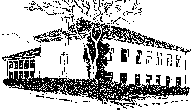 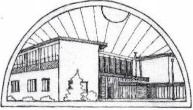 10362 KAŠINA, Ivana Mažuranića 43, p.p.1,  01/2055-035,  01/2056-837, MB: 3324281,                           OIB: 43748649227  E-mail:  ured@os-vugrovec-kasina.skole.hrPOPIS ČLANOVA VIJEĆA RODITELJAŠK. 2022./2023. GOD.Babić, MarijaBabić, MiljenkoBartolović, MartinaBlažinović, AnitaCombaj, MagdalenaDenić, IvanaDopmenkuš, VlatkaForko, AnaGabud, MarioGrašić, HrvojeGreguranić, PetraGregurec, SuzanaHajdinović, ZrinkaHanžek Perković, DijanaIvanjko Lovarenčić, DoroteaKovačić, IvanaKušec Bogdanović, MarijanaLež, MarcelaMarić, KrešimirMatić, IvanaMezga, IvanaMijatović Mileković, Helena – zamjenica predsjednice Vijeća roditeljaMotik, IvanaNovosel. LukaNovosel, MartinaPetir, GoranPintar, BlankaPrugovečki, KarmenRamulić, DennisSajković, TihanaSokač, MartinaStjepanović, Danijela – predsjednica Vijeća roditeljaStojanović, MarijaTudek, InesVodopić, MladenVojvodić, MiodragZadro, MartinaŽidak, Slavica